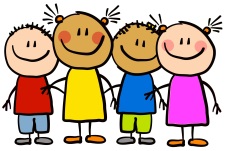 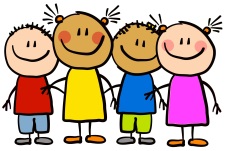 This WeekThis week we have been learning new sounds each day in our phonics groups.  We have learnt our new phonemes by hearing, saying, reading and writing them.  In maths, we have been learning about 2D shapes and 3D shapes.  We have learnt that 2D shapes are flat and we can’t pick them up.  We have also learnt that 3D shapes are solid and we can pick them up.  We have been very busy rehearsing our Christmas Nativity too!Attendance: class 1 – 93.3% and class 2 – 93%This WeekThis week we have been learning new sounds each day in our phonics groups.  We have learnt our new phonemes by hearing, saying, reading and writing them.  In maths, we have been learning about 2D shapes and 3D shapes.  We have learnt that 2D shapes are flat and we can’t pick them up.  We have also learnt that 3D shapes are solid and we can pick them up.  We have been very busy rehearsing our Christmas Nativity too!Attendance: class 1 – 93.3% and class 2 – 93%Next weekWe will be continuing learning in our phonics groups and learn new sounds by hearing, saying, reading and writing them.  We will be reading the story ‘The Lighthouse Keepers Christmas’ during our shared read sessions.In maths we will be recapping skills learnt throughout this half-term.Stars of the weekReader of the week: class 1 – Isaac and class 2 – ReubenWriter of the week: class 1 – Eadie and class 2 – LilyMathematician of the week: class 1 – Jude and class 2 – KariWell done boys and girls.  Miss Brook, Miss Brown, Mrs Barker and Miss Darbyshire are really proud of you!HomeworkEach Friday, homework will be handed out to your child. This homework should be completed and returned to your child’s class teacher by the date stated on the sheet. Homework can be returned by uploading photographs to Tapestry or a physical copy can be handed in too.HomeworkEach Friday, homework will be handed out to your child. This homework should be completed and returned to your child’s class teacher by the date stated on the sheet. Homework can be returned by uploading photographs to Tapestry or a physical copy can be handed in too.RemindersFS Nativity performances – Tuesday 19th December 2023 at 10am and Thursday 21st December 2023 at 10am.If your child has accidentally taken home the wrong cardigan/jumper, please return these to your child’s class teacher.  Thank you.RemindersFS Nativity performances – Tuesday 19th December 2023 at 10am and Thursday 21st December 2023 at 10am.If your child has accidentally taken home the wrong cardigan/jumper, please return these to your child’s class teacher.  Thank you.